Listopad: Uroki jesieniTemat: „Szaruga jesienna” (23.11.2020 -27.11.2020)Cele ogólne:- Poszerzenie wiedzy o zbliżającej się porze roku (jesieni).- Rozwijanie zainteresowań dzieci jesienną przyrodą.- Pobudzanie wszechstronnej stymulacji dzieci poprzez połączenie wrażeń ruchowych, słuchowych, wzrokowych i dotykowych.Cele szczegółowe:Dziecko:- wie, jaka jest aktualnie pora roku,- wypowiada się na temat zmian zachodzącymi w przyrodzie jesienią,- śpiewa piosenki.Słuchanie wiersza „Szara godzina” E. Szelburg- Zarębina

- Kształtowanie umiejętności rozpoznawania cech charakterystycznych określonych pór roku: późna jesień.
- Dz. potrafi określić cechy późnej jesieni: jest szaro, zimno, deszczowo i mgliście.

Szare niebo za oknem.
Szare drzewa w sadzie.
Szary deszcz się na wszystkim
szarą mgiełką kładzie.
Szary piesek pod piecem
krótką pali fajkę
i szaremu kotkowi
prawi długą bajkę
o małej, szarej myszce,
która siedzi w norze
i wcale w ten dzień słotny
na dwór wyjść nie może.
 Co widać za oknem"- swobodne wypowiedzi dzieci.Liście do wyklejania plasteliną. Kształtowanie postawy twórczej, estetycznej, poznawczej.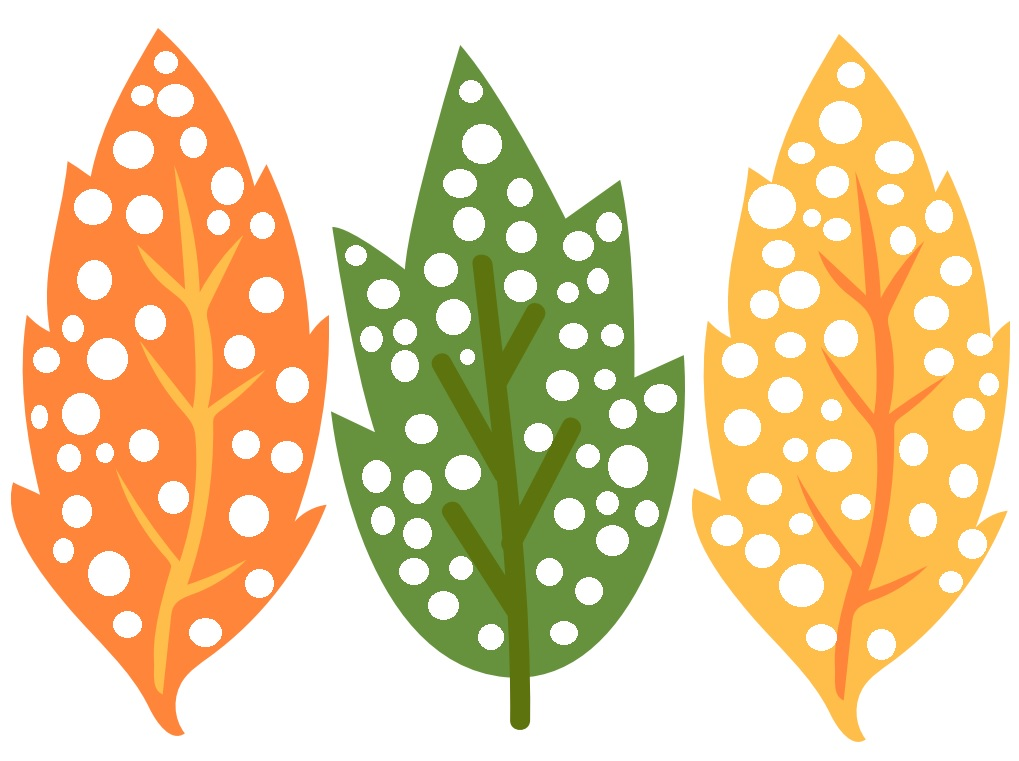 Ćwiczenia gimnastyczne: „JESIENNE ZABAWY”, metoda zabawowa i naśladowczaZabawa orientacyjno- porządkowa: DUŻE LIŚCIE I MAŁE LISTKIDzieci biegają po sali. Na hasło- DUŻE LIŚCIE- wyciągają się w górę, na hasło- MAŁE LISTKI- przykucają.Ćwiczenie ramion: DRZEWA NA WIETRZEDzieci stoją w małym rozkroku, ramiona uniesione w górę. Wykonują skłony w bok, skręty, skrętoskłony- imitują ruch gałęzi na wietrze.Zabawa z elementem czworakowania: JEŻE WŚRÓD LIŚCIDzieci chodzą na czworakach. Na umówiony sygnał zatrzymują się i przechodzą do leżenia na plecach. Wykonują swobodne ruchy rękami i nogami uniesionymi w górę- jeże bawią się wśród liści.Zabawa z elementem równowagi: STAŃ JAK GRZYBEKDzieci poruszają się swobodnie. Na hasło- STAŃ JAK GRZYBEK- zatrzymują się i stają na jednej nodze.Zabawa z elementem podskoku: SKACZĄCE KASZTANYDzieci- kasztanki, podskakują obunóż w miejscu. Na hasło- KASZTANKI SPADAJĄ- przykucają i przechodzą do leżenia bokiem, następnie turlają się.Ćwiczenia oddechowe: Liście na wietrzeDzieci dmuchają na liście wycięte z papieru.Impresja plastyczna: przedstawienie charakteru muzyki za pomocą kolorów – tworzenie dzieł impresjonistycznych do utworu: "Odgłosy jesieni" – koncert.https://www.youtube.com/watch?v=G6t2Rss81msPokoloruj według wzoru. Rozwijanie pamięci wzrokowej.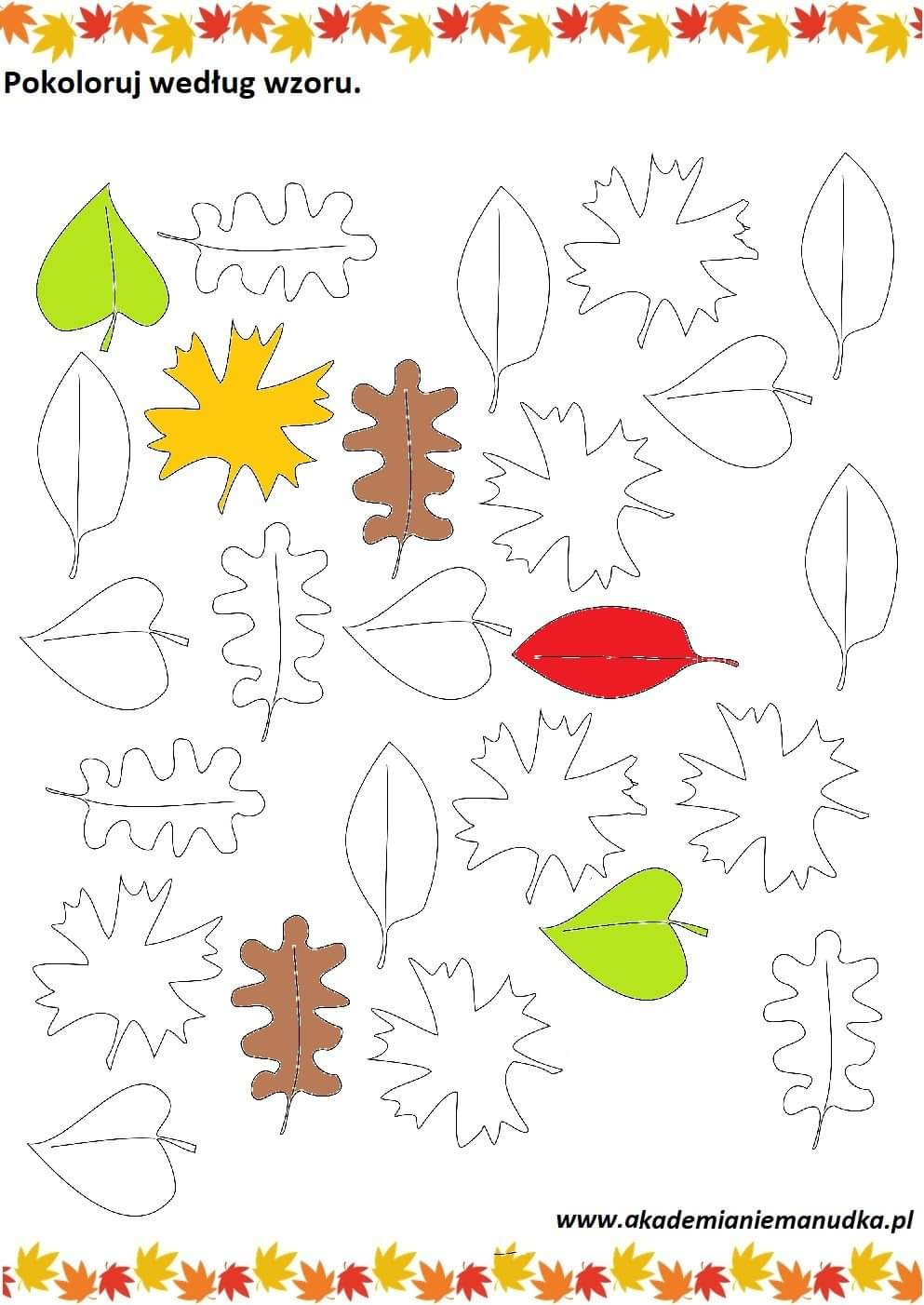 